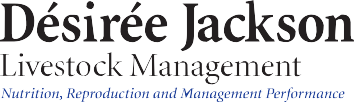 Expressions of interestThe Nutrition EDGE WorkshopYour investment includes:3 days intensive training, including practical sessions in the paddockFollow-up workshopSet of workshop notes for each participantLunch and morning and afternoon teaThis workshop covers:Ruminant nutritionPasture growth and qualityGrazing management and animal performanceMineral nutrition of livestockManaging nutritional deficiencies________________________________________________________________________________________I would like to attend a workshop at:	Roma (June/July – please nominate month)______________________________________	Cunnamulla (June/July - please nominate month) _________________________________	Quilpie (June/July – please nominate month)  ____________________________________	Other (please name town)   ___________________________________________________Please send further information to:Name __________________________________________________________________________Address  ________________________________________________________________________Phone  _________________________________________________________________________e-mail  _________________________________________________________________________Return to Désirée Jackson	e-mail:  desireejackson@bigpond.com; PO Box 73, Longreach  Q  4730________________________________________________________________________________________We first started working with Désirée about twelve years ago, when we did a Nutrition EDGE workshop with her. The knowledge and understanding she imparted on us became the backbone of the supplementary feeding regime we have used since then. She has supported us in making various management decisions, in regard to our herd’s nutrition. Désirée’s passion for what she does, underpinned by her practical experience, gives me confidence in recommending her to anyone involved in the grazing industry Northern Australia.Brendan KershCharters TowersWe have used the services provided by Désirée for many years with great benefit to our beef cattle enterprise. These services have included feed quality analysis, Breeding EDGE workshop, custom lick designing plus other nutritional issues. Having experience as a grazier herself she is always well aware of the current issues that affect people's decision making , eg stock prices, feed prices, monetary restraints, etc.Kate & Phil McKeering“Stirling”, Barcaldine